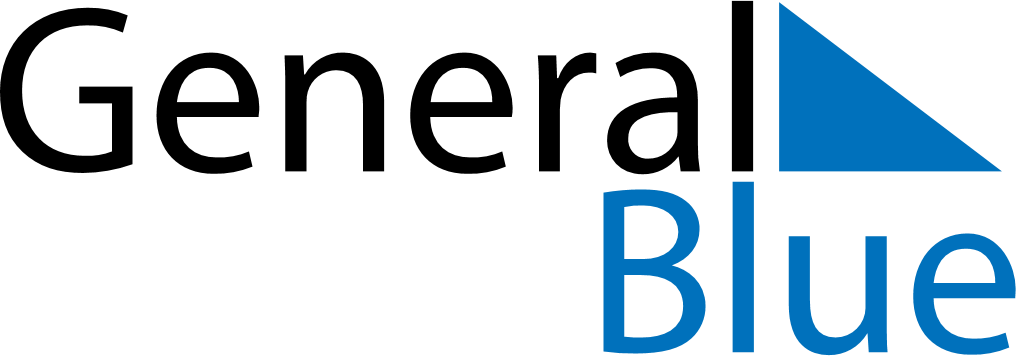 February 2024February 2024February 2024GrenadaGrenadaMondayTuesdayWednesdayThursdayFridaySaturdaySunday1234567891011Independence Day121314151617181920212223242526272829